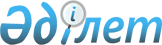 Об утверждении Регламента государственной услуги "Выдача справок органов, осуществляющих функции по опеке или попечительству для оформления сделок с имуществом, принадлежащим на праве собственности несовершеннолетним детям"
					
			Утративший силу
			
			
		
					Постановление акимата города Астаны от 6 августа 2015 года № 107-1347. Зарегистрировано Департаментом юстиции города Астаны 9 сентября 2015 года № 942. Утратило силу постановлением акимата города Нур-Султана от 8 апреля 2019 года № 107-447.
      Сноска. Утратило силу постановлением акимата города Нур-Султана от 08.04.2019 № 107-447 (вводится в действие по истечении десяти календарных дней после дня его первого официального опубликования).
      В соответствии с законами Республики Казахстан от 23 января 2001 года "О местном государственном управлении и самоуправлении в Республике Казахстан", от 15 апреля 2013 года "О государственных услугах", приказом Министра образования и науки Республики Казахстан от 13 апреля 2015 года № 198 "Об утверждении стандартов государственных услуг, оказываемых в сфере семьи и детей", акимат города Астаны ПОСТАНОВЛЯЕТ:
      1. Утвердить прилагаемый Регламент государственной услуги "Выдача справок органов, осуществляющих функции по опеке или попечительству для оформления сделок с имуществом, принадлежащим на праве собственности несовершеннолетним детям". 
      2. Признать утратившими силу постановление акимата города Астаны от 29 мая 2014 года № 107-890 "Об утверждении регламентов государственных услуг, оказываемых местными исполнительными органами в сфере семьи и детей" (зарегистрировано в Реестре государственной регистрации нормативных правовых актов 10 июля 2014 года № 820, опубликовано в газетах "Астана ақшамы" от 15 июля 2014 года № 77 (3134), "Вечерняя Астана" от 15 июля 2014 года № 76 (3152). 
      3. Руководителю Государственного учреждения "Управление образования города Астаны" обеспечить государственную регистрацию настоящего постановления в органах юстиции с последующим опубликованием в официальных и периодических печатных изданиях, а также на интернет-ресурсе, определяемом Правительством Республики Казахстан, и на интернет-ресурсе акимата города Астаны.
      4. Контроль за исполнением настоящего постановления возложить на заместителя акима города Астаны Аманшаева Е.А.
      5. Настоящее постановление вводится в действие по истечении десяти календарных дней после дня его первого официального опубликования. Регламент государственной услуги
"Выдача справок органов, осуществляющих функции по опеке или
попечительству для оформления сделок с имуществом, принадлежащим на
праве собственности несовершеннолетним детям"
      Сноска. Регламент государственной услуги в редакции постановления акимата города Астаны от 07.04.2016 № 107-677 (вводится в действие по истечении десяти календарных дней после дня его первого официального опубликования).  1. Общие положения
      1. Государственная услуга "Выдача справок органов, осуществляющих функции по опеке или попечительству для оформления сделок с имуществом, принадлежащим на праве собственности несовершеннолетним детям" (далее – государственная услуга) оказывается уполномоченным органом акимата города Астаны – Государственным учреждением "Управление образования города Астаны" (далее – услугодатель) на основании стандарта государственной услуги "Выдача справок органов, осуществляющих функции по опеке или попечительству для оформления сделок с имуществом, принадлежащим на праве собственности несовершеннолетним детям" (далее – Стандарт), утвержденного приказом Министра образования и науки Республики Казахстан от 13 апреля 2015 года № 198 "Об утверждении стандартов государственных услуг, оказываемых в сфере семьи и детей" (зарегистрирован в Реестре государственной регистрации нормативных правовых актов № 11184).
      Прием заявления и выдача результата оказания государственной услуги осуществляются через:
      1) некоммерческое акционерное общество "Государственная корпорация "Правительство для граждан" (далее – Государственная корпорация);
      2) веб-портал "электронного правительства" www.egov.kz (далее – портал).
      Сноска. Пункт 1 в редакции постановления акимата г. Астаны от 22.05.2018 № 107-888 (вводится в действие по истечении десяти календарных дней после дня его первого официального опубликования).


      2. Форма оказания государственной услуги – электронная (частично автоматизированная) и (или) бумажная.
      3. Результат оказания государственной услуги – справка органов, осуществляющих функции по опеке или попечительству, для оформления сделок с имуществом, принадлежащим на праве собственности несовершеннолетним детям, по форме согласно приложению 1 к Стандарту либо мотивированный ответ об отказе в оказании государственной услуги в случаях и по основаниям, предусмотренным пунктом 10 Стандарта.
      Форма предоставления результата оказания государственной услуги – электронная (частично автоматизированная) и (или) бумажная.
      Сноска. Пункт 3 в редакции постановления акимата г. Астаны от 22.05.2018 № 107-888 (вводится в действие по истечении десяти календарных дней после дня его первого официального опубликования).




      2. Описание порядка действий структурных подразделений
      (работников) услугодателя в процессе оказания государственной услуги
      4. Основанием для начала процедуры (действия) по оказанию государственной услуги является наличие заявления по формам, установленным в приложениях 2, 3 к Стандарту, или запроса в форме электронного документа, подписанного ЭЦП услугополучателя.
      5. Содержание каждой процедуры (действия), входящей в состав процесса оказания государственной услуги, длительность его выполнения: 
      действие 1 – рассмотрение документов услугополучателя специалистом услугодателя на соответствие предъявляемым требованиям, указанным в пункте 9 Стандарта, и подготовка справки – 3 (три) рабочих дня.
      Результатом процедуры (действия) по оказанию государственной услуги по действию 1 является рассмотрение документов услугополучателя специалистом услугодателя на соответствие предъявляемым требованиям, предусмотренных в пункте 9 Стандарта, и подготовка справки органами, осуществляющими функции по опеке или попечительству, для оформления сделок с имуществом, принадлежащим на праве собственности несовершеннолетним детям;
      действие 2 – подписание руководителем услугодателя результата оказания государственной услуги – 20 (двадцать) минут.
      Результатом процедуры (действия) по оказанию государственной услуги по действию 2 является подписание результата оказания государственной услуги руководителем услугодателя;
      действие 3 – направление подписанного руководителем услугодателя результата оказания государственной услуги услугополучателю – 1 (один) рабочий день.
      Результатом процедуры (действия) по оказанию государственной услуги по действию 3 является направление подписанного руководителем услугодателя результата оказания государственной услуги услугополучателю.
      Срок оказания государственной услуги с момента сдачи пакета документов услугополучателем – 5 (пять) рабочих дней.
      Сноска. Пункт 5 с изменениями, внесенными постановлением акимата г. Астаны от 22.05.2018 № 107-888 (вводится в действие по истечении десяти календарных дней после дня его первого официального опубликования).


      3. Описание порядка взаимодействия структурных подразделений
      (работников) услугодателя в процессе оказания государственной услуги
      6. Перечень структурных подразделений (работников) услугодателя, которые участвуют в процессе оказания государственной услуги:
      1) специалист услугодателя;
      2) руководитель услугодателя.
      7. Описание последовательности процедур (действий) между структурными подразделениями (работниками) услугодателя в процессе оказания государственной услуги сопровождается блок-схемой согласно приложению 1 к настоящему Регламенту.
      4. Описание порядка взаимодействия с Государственной корпорацией
      "Правительство для граждан" (или) иными услугодателями, а также
      порядка использования информационных систем в процессе оказания
      государственной услуги
      8. Описание порядка обращения в Государственную корпорацию с указанием длительности каждой процедуры:
      услугополучатель для получения государственной услуги обращается в Государственную корпорацию и представляет документы, указанные в пункте 9 Стандарта.
      Длительность обработки запроса услугополучателя – 15 (пятнадцать) минут.
      Порядок подготовки и направления запроса услугодателю:
      выбор сотрудником услугодателя государственной услуги, указанной в Регламенте, вывод на экран формы запроса для оказания государственной услуги и ввод сотрудником услугодателя данных услугополучателя;
      заполнение формы запроса в части отметки о наличии документов в бумажной форме и сканирование сотрудником услугодателя необходимых документов, представленных услугополучателем, прикрепление их к форме запроса; 
      регистрация электронного документа в АРМ РШЭП и обработка государственной услуги в АРМ РШЭП.
      Получение услугополучателем результата оказания государственной услуги (выдача справки), сформированного в АРМ РШЭП. Электронный документ формируется с использованием ЭЦП должностного лица услугодателя.
      Структурные подразделения или должностные лица, уполномоченные направлять запрос услугодателя:
      оператор Государственной корпорации.
      Действия специалистов Государственной корпорации при регистрации и обработке запроса услугополучателя в ИС Государственной корпорации указаны в диаграмме № 1 функционального взаимодействия при оказании электронной государственной услуги через АРМ ИС Государственной корпорации согласно приложению 3 к настоящему Регламенту. 
      Последовательность и сроки взаимодействия с ИС Государственной корпорации (или) иными услугодателями, в том числе процедуры (действия) формирования и направления запросов услугодателей по вопросам оказания Государственной услуги:
      1) процесс 1 – ввод оператором ИС Государственной корпорации с АРМ Государственной корпорации логина и пароля (процесс авторизации) для оказания государственной услуги – 1 (одна) минута;
      2) процесс 2 – выбор оператором Государственной корпорации услуги, указанной в настоящем Регламенте, вывод на экран формы запроса для оказания электронной государственной услуги и ввод оператором Государственной корпорации данных услугополучателя, а также данных по доверенности представителя услугополучателя (при наличии нотариально удостоверенной доверенности, при иной доверенности – данные не заполняются) – 1 (одна) минута;
      3) процесс 3 – направление запроса через ШЭП в ГБД ФЛ о данных услугополучателя, а также в ЕНИС – данных о доверенности представителя услугополучателя – 2 (две) минуты;
      4) условие 1 – проверка наличия данных услугополучателя в ГБД ФЛ, данных о доверенности в ЕНИС – 2 (две) минуты;
      5) процесс 4 – формирование сообщения о невозможности получения данных в связи с отсутствием данных услугополучателя в ГБД ФЛ, данных о доверенности в ЕНИС – 2 (две) минуты;
      6) процесс 5 – заполнение оператором Государственной корпорации формы запроса в части отметки о наличии документов в бумажной форме и сканирование документов, представленных услугополучателем, прикрепление их к форме запроса и удостоверение посредством ЭЦП заполненной формы (введенных данных) запроса на оказание государственной услуги – 1 (одна) минута;
      7) процесс 6 – направление электронного документа (запроса услугополучателя), удостоверенного (подписанного) ЭЦП оператора Государственной корпорации, через ШЭП в АРМ РШЭП – 1 (одна) минута;
      8) процесс 7 – регистрация электронного документа в АРМ РШЭП – 5 (пять) рабочих дней;
      9) условие 2 – проверка (обработка) специалистом услугодателя соответствия приложенных услугополучателем документов, указанных в пункте 9 Стандарта, и основания для оказания электронной государственной услуги;
      10) процесс 8 – формирование сообщения об отказе в запрашиваемой электронной государственной услуге в связи с имеющимися нарушениями в документах услугополучателя;
      11) процесс 9 – получение услугополучателем через оператора Государственной корпорации результата оказания электронной государственной услуги (справки).
      9. Процесс получения результата оказания государственной услуги через Государственную корпорацию:
      1) услугополучатель обращается в Государственную корпорацию с заявлением и пакетом документов, указанных в пункте 9 Стандарта; 
      2) длительность обработки запроса услугополучателя – не более 15 (пятнадцати) минут; 
      3) за получением результата оказания государственной услуги (справки) услугополучатель обращается после окончания срока оказания государственной услуги;
      4) получение результата оказания государственной услуги осуществляется в порядке "электронной очереди" без предварительной записи и ускоренного обслуживания. 
      10. Порядок обращения и последовательности процедур (действий) услугодателя и услугополучателя при оказании государственной услуги через портал указан в диаграмме № 2 функционального взаимодействия информационных систем, задействованных в оказании государственной услуги, согласно приложению 4 к настоящему Регламенту:
      1) услугополучатель осуществляет регистрацию на ПЭП с помощью ИИН и пароля (осуществляется для незарегистрированных услугополучателей на ПЭП);
      2) процесс 1 – ввод услугополучателем ИИН и пароля (процесс авторизации) на ПЭП для получения электронной государственной услуги;
      3) условие 1 – проверка на ПЭП подлинности данных о зарегистрированном услугополучателе через ИИН и пароль;
      4) процесс 2 – формирование на ПЭП сообщения об отказе в авторизации в связи с имеющимися нарушениями в данных услугополучателя;
      5) процесс 3 – выбор услугополучателем услуги, указанной в настоящем Регламенте, вывод на экран формы запроса для оказания электронной государственной услуги и заполнение услугополучателем формы (ввод данных) с учетом ее структуры и форматных требований, прикрепление к форме запроса необходимых копий документов в электронном виде, указанных в пункте 9 Стандарта, а также выбор услугополучателем регистрационного свидетельства ЭЦП для удостоверения (подписания) запроса;
      6) условие 2 – проверка на ПЭП срока действия регистрационного свидетельства ЭЦП и отсутствия в списке отозванных (аннулированных) регистрационных свидетельств, а также соответствия идентификационных данных (между ИИН, указанным в запросе, и ИИН, указанным в регистрационном свидетельстве ЭЦП);
      7) процесс 4 – формирование сообщения об отказе в запрашиваемой электронной государственной услуге в связи с неподтверждением подлинности ЭЦП услугополучателя;
      8) процесс 5 – удостоверение запроса для оказания электронной государственной услуги посредством ЭЦП услугодателя и направление электронного документа (запроса) через ШЭП в АРМ РШЭП для обработки услугодателем;
      9) процесс 6 – регистрация электронного документа в АРМ РШЭП;
      10) условие 3 – проверка (обработка) специалистом услугодателя соответствия приложенных услугополучателем документов, указанных в пункте 9 Стандарта, и основания для оказания электронной государственной услуги;
      11) процесс 7 – формирование сообщения об отказе в запрашиваемой электронной государственной услуге в связи с имеющимися нарушениями в документах услугополучателя;
      12) процесс 8 – получение услугополучателем результата электронной государственной услуги (справки в форме электронного документа), сформированного в АРМ РШЭП. Электронный документ формируется с использованием ЭЦП руководителя услугодателя.
      11. Порядок обращения и последовательности процедур (действий) услугодателя и услугополучателя при оказании государственной услуги через веб-портал АРМ РШЭП указан в блок-схеме согласно приложению 2 к Регламенту. 
      Пошаговые действия и решения через услугодателя приведены в приложении 4 к Регламенту, диаграмма № 3:
      1) процесс 1 – ввод сотрудником услугодателя логина и пароля (процесс авторизации) в АРМ ИС РШЭП для оказания государственной услуги; 
      2) условие 1 – проверка в АРМ ИС РШЭП подлинности данных о зарегистрированном сотруднике услугодателя через логин и пароль; 
      3) процесс 2 – формирование в АРМ ИС РШЭП сообщения об отказе в авторизации в связи с имеющимися нарушениями в данных сотрудника услугодателя; 
      4) процесс 3 – авторизация в АРМ ИС РШЭП; 
      5) процесс 4 – выбор услугодателем государственной услуги, вывод на экран формы запроса для оказания электронной государственной услуги и заполнение услугодателем формы (ввод данных) с учетом ее структуры и форматных требований; 
      6) процесс 5 – направление запроса данных в ГБ ФЛ о услугополучателе; 
      7) процесс 6 – обработка данных услугополучателя в момент рассмотрения его заявления; 
      8) условие 2 – проверка в АРМ ИС РШЭП подлинности данных услугополучателя; 
      9) процесс 7 – формирование сообщения об отказе в запрашиваемой электронной государственной услуге в связи с имеющимися нарушениями в документах услугополучателя; 
      10) процесс 8 – получение услугополучателем результата оказания электронной государственной услуги.
      Понятия и сокращения, используемые в Регламенте:
      1) АРМ – автоматизированное рабочее место; 
      2) информационная система (ИС) – система, предназначенная для хранения, обработки, поиска, распространения, передачи и предоставления информации с применением аппаратно-программного комплекса; 
      3) единая нотариальная информационная система (ЕНИС) – это аппаратно-программный комплекс, предназначенный для автоматизации нотариальной деятельности и взаимодействия органов юстиции и нотариальных палат; 
      4) индивидуальный идентификационный номер (ИИН) – уникальный номер, формируемый для физического лица, в том числе индивидуального предпринимателя, осуществляющего деятельность в виде личного предпринимательства; 
      5) ГБД ФЛ – Государственная база данных "Физические лица";
      6) информационная система Государственной корпорации (ИС Государственной корпорации) – информационная система, предназначенная для автоматизации процесса предоставления услуг населению (физическим и юридическим лицам) через Государственную корпорацию Республики Казахстан;
      7) электронный документ – документ, в котором информация представлена в электронно-цифровой форме и удостоверена посредством ЭЦП; 
      8) электронная государственная услуга – государственная услуга, оказываемая в электронной форме с применением информационных технологий; 
      9) электронная цифровая подпись (ЭЦП) – набор электронных цифровых символов, созданный средствами электронной цифровой подписи и подтверждающий достоверность электронного документа, его принадлежность и неизменность содержания; 
      10) шлюз "электронного правительства" (ШЭП) – информационная система, предназначенная для интеграции информационных систем "электронного правительства" в рамках реализации электронных услуг; 
      11) региональный шлюз "электронного правительства" (РШЭП) – подсистема шлюза "электронного правительства", предназначенная для интеграции информационных систем "электронного акимата" в рамках реализации электронных услуг; 
      12) портал "электронного правительства" (ПЭП) – информационная система, представляющая собой единое окно доступа ко всей консолидированной правительственной информации, включая нормативную правовую базу, и к электронным государственным услугам.
      Сноска. Приложение с изменениями, внесенными постановлением акимата г. Астаны от 22.05.2018 № 107-888 (вводится в действие по истечении десяти календарных дней после дня его первого официального опубликования).
      Блок-схема прохождения каждой
      (действия) процедуры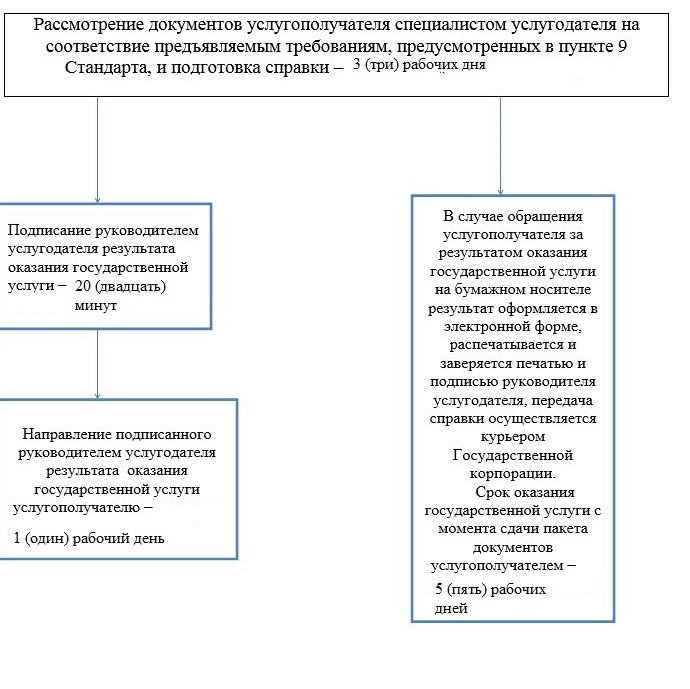 
      Блок-схема получения
      государственной услуги при обращении в Государственную корпорацию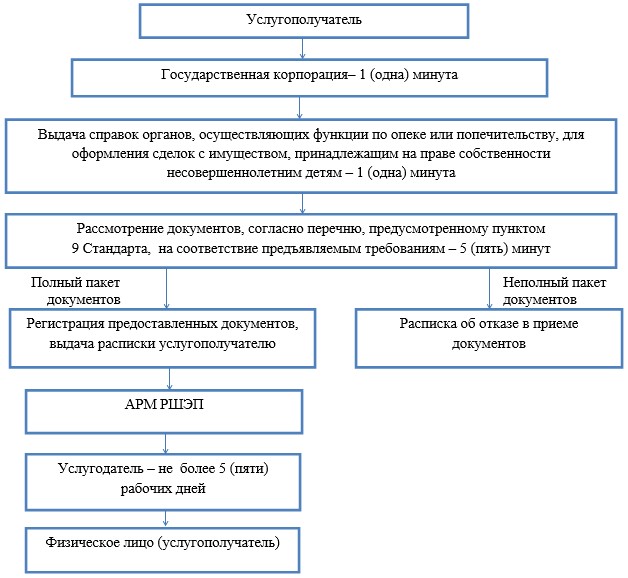 
      Диаграмма № 1
      функционального взаимодействия при оказании
      государственной услуги через Государственную корпорацию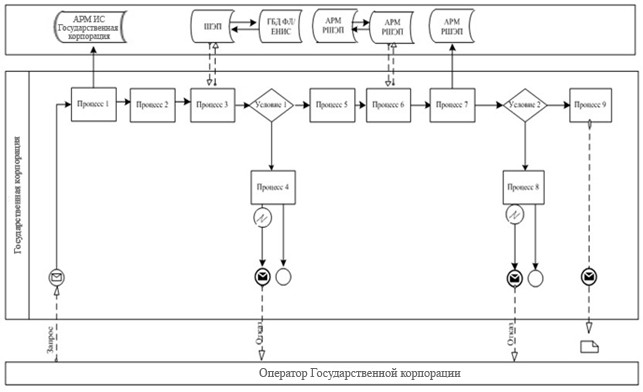 
      Диаграмма № 2
      функционального взаимодействия при оказании
      государственной услуги через ПЭП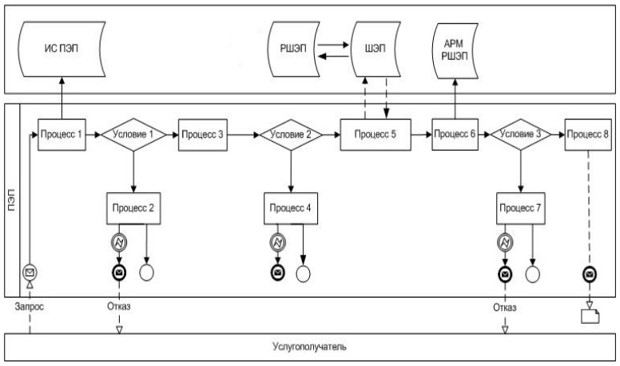 
      Диаграмма № 3
      функционального взаимодействия при оказании
      государственной услуги через услугодателя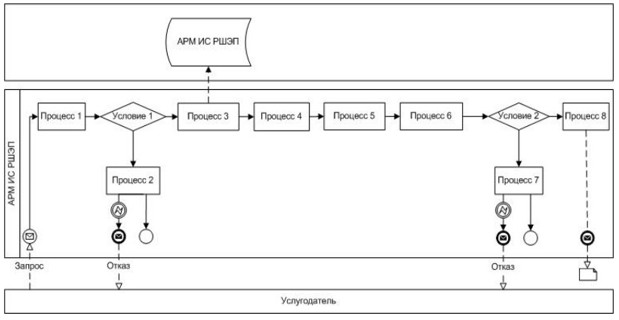 
      Условные обозначения: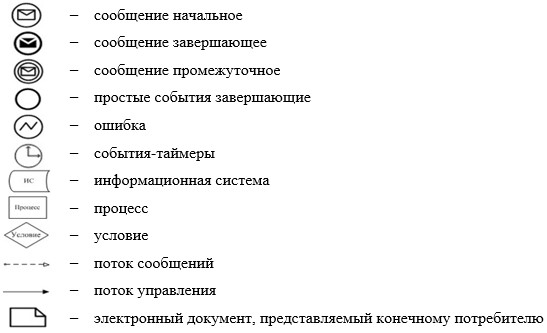 
					© 2012. РГП на ПХВ «Институт законодательства и правовой информации Республики Казахстан» Министерства юстиции Республики Казахстан
				
Аким города Астаны
А. ДжаксыбековУтвержден
постановлением акимата
города Астаны
от 6 августа 2015 года
№ 107-1347Приложение 1
к Регламенту государственной услуги
"Выдача справок органов, осуществляющих
функции по опеке или попечительству, для
оформления сделок с имуществом,
принадлежащим на праве собственности
несовершеннолетним детям"Приложение 2
к Регламенту государственной услуги
"Выдача справок органов, осуществляющих
функции по опеке или попечительству, для
оформления сделок с имуществом,
принадлежащим на праве собственности
несовершеннолетним детям"Приложение 3
к Регламенту государственной услуги
"Выдача справок органов, осуществляющих
функции по опеке или попечительству, для
оформления сделок с имуществом,
принадлежащим на праве собственности
несовершеннолетним детям"Приложение 4
к Регламенту государственной услуги
"Выдача справок органов, осуществляющих
функции по опеке или попечительству, для
оформления сделок с имуществом,
принадлежащим на праве собственности
несовершеннолетним детям"